Z á k l a d n í  š k o l a,   R o k y c a n y,   Č e c h o v a   4 0 337 01  Rokycany,  tel.: 371 723 255, 777 484 951,608 446 396,  e-mail: zvs.rokycany@quick.cz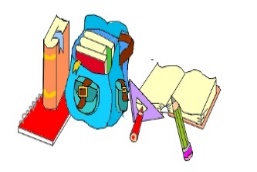     www.skolaprakticka.cz                       Vážení rodiče, milé děti, zveme VásK ZÁPISU DO 1. ROČNÍKU ZÁKLADNÍ ŠKOLY        A DO 1. ROČNÍKU ZÁKLADNÍ ŠKOLY SPECIÁLNÍ          pro školní rok 2020/2021.Zápis se koná dne 22. 4. 2020 –  od 8,00 do 15,00 hodin v budově Základní školy, Rokycany, Čechova 40.K zápisu půjdou děti s mentálním postižením, event. děti s mentálním postižením v kombinaci s jiným postižením  – autismus, tělesné, zrakové, sluchové postižení – narozené v termínu      od 1. 9. 2013 do 31. 8. 2014 a dále děti, kterým byla odložena školní docházka.Proč se zapsat do naší školy: Jsme škola zřízená dle § 16 odst. 9 zákona č. 561/2004 Sb.  pro žáky s mentálním handicapem různého stupně Mezi naše nejlepší stránky patří:kvalitní pedagogický sbor se vzděláním v oblasti speciální pedagogiky, včetně logopedie, etopedie a psychopediemenší počet žáků ve třídách a z toho vyplývající možnost individuální péče o každé dítě dle jeho potřebyrodinné, klidné prostředí a nestresující prostředí a pochopení pro problémy dětí i rodičůindividuální vzdělávací plány sestavené podle potřeb jednotlivcůpomoc asistentů pedagoga, bezbariérové prostředíkompenzační a rehabilitační pomůcky, speciální metody a učebnice, předměty speciálně pedagogické   péče Jsme malá škola rodinného typu, těžíme především z perfektní znalosti individualit a specifik našich žáků. V takto malém počtu žáků se opravdu můžeme každému dostatečně a potřebně věnovat. Učitelé jsou plně kvalifikovaní odborníci, kteří mají pedagogické a speciálně pedagogické vzdělání, včetně znalostí z oblastí logopedie, psychopedie a etopedie. Ke školní práci máme ve škole k dispozici velkou zahradu, tělocvičnu, hřiště, cvičnou kuchyňku, cvičný byt, dílny, učebnu výpočetní techniky a učebnu s interaktivní tabulí. Žáci používají speciální učebnice a další didaktické pomůcky, včetně kompenzačních a rehabilitačních pomůcek a prostředků pro relaxaci a odpočinek.  Součástí výuky jsou i kroužky, nejrůznější akce, projekty, projektové dny a výlety. Pravidelným zpestřením výuky jsou návštěvy muzea, knihovny, výstav, divadelních představení, pořádání besed se žáky na nejrůznější aktuální a potřebná témata. Při výuce vycházíme ze školních vzdělávacích programů odpovídajících individuálním schopnostem žáků – Chci a dokážu to, Most do života, Zelená pro život, Společně to zvládneme a  Jsme kamarádi. Zájemcům o zařazení dětí do naší školy poskytneme další informace a s prací i prostředím školy je při osobním jednání rádi seznámíme. Za návštěvu nic nedáte! Přijďte se podívat nezávazně. Máme tu zkušenost, že jsou rodiče i žáci v naší škole spokojeni. Co si vzít s sebou k zápisu:  Rodný list dítěte, doklady o bydlišti, kartu zdravotní pojišťovny dítěte, doklady o případném odkladu školní docházky a o zdravotním postižení a doporučení školského poradenského zařízení. V Rokycanech dne 29. 1. 2020				               MUDr. Ivana Faitová, ředitelka školy